臺北市大安區法治里106年度辦理睦鄰互助聯誼活動相片張貼簿時間地點：106年5月21日       活動項目：苗栗一日遊睦鄰聯誼活動說明：里民於南園留影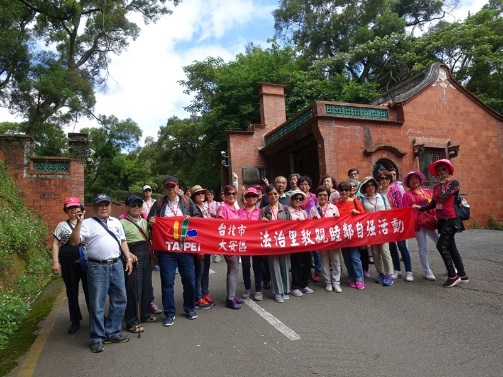 說明：里民於南園留影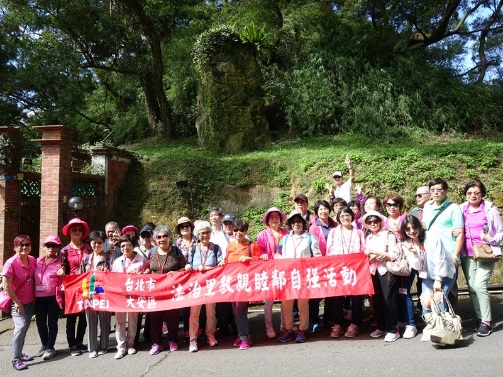 臺北市大安區法治里106年度辦理睦鄰互助聯誼活動相片張貼簿時間地點：106年5月21日       活動項目：苗栗一日遊睦鄰聯誼活動說明：里民於南園留影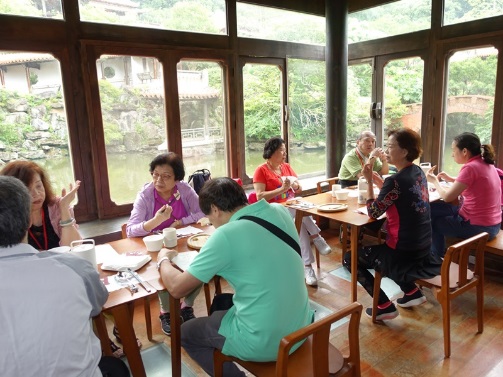 說明：里民於南園留影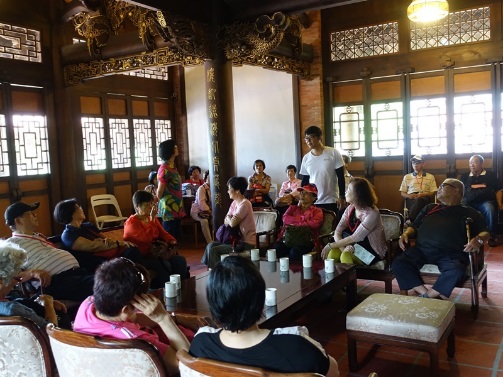 臺北市大安區法治里106年度辦理睦鄰互助聯誼活動相片張貼簿臺北市大安區法治里106年度辦理睦鄰互助聯誼活動相片張貼簿時間地點：106年5月21日       活動項目：苗栗一日遊睦鄰聯誼活動說明：里民於南園留影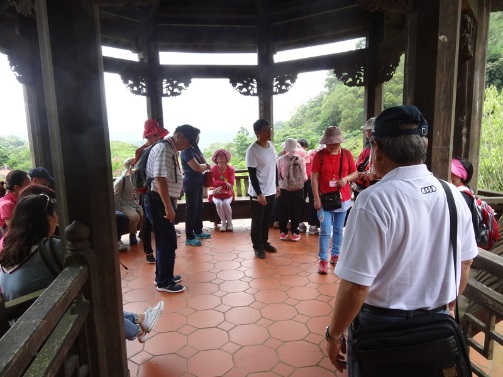 說明：里民於南園留影說明：里民於南園留影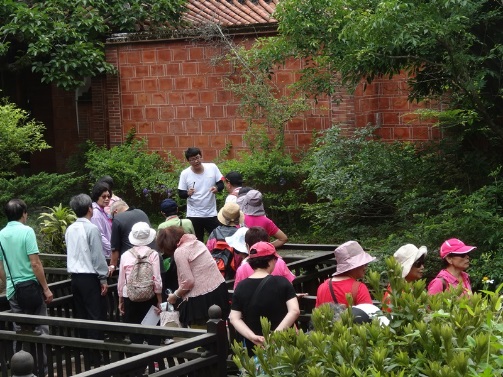 臺北市大安區法治里106年度辦理睦鄰互助聯誼活動相片張貼簿時間地點：106年5月21日     活動項目：苗栗一日遊睦鄰聯誼活動說明：遊覽車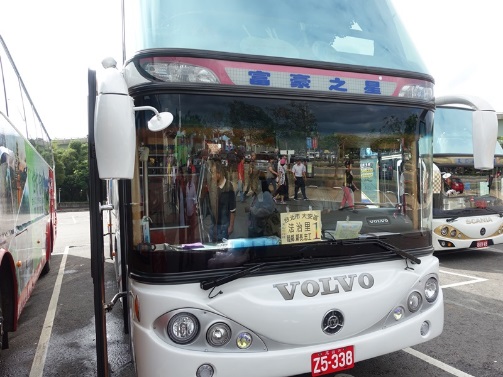 說明：里民享用餐飲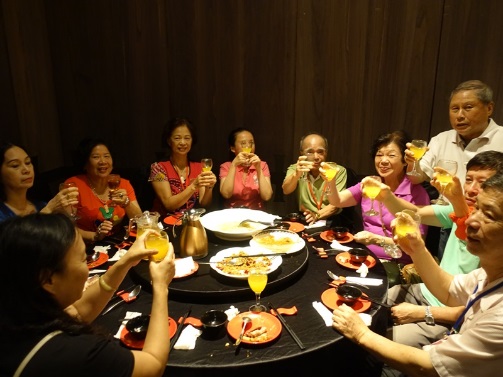 臺北市大安區法治里106年度辦理睦鄰互助聯誼活動相片張貼簿時間地點：106年5月21日     活動項目：苗栗一日遊睦鄰聯誼活動說明：里民享用餐飲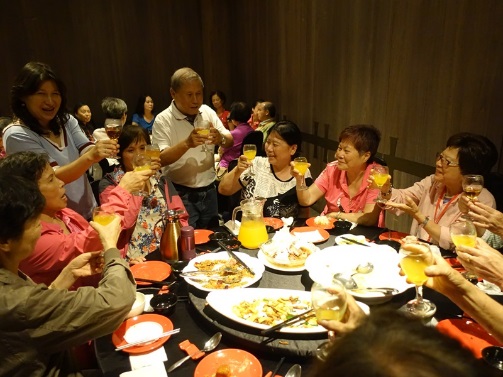 說明：里民享用餐飲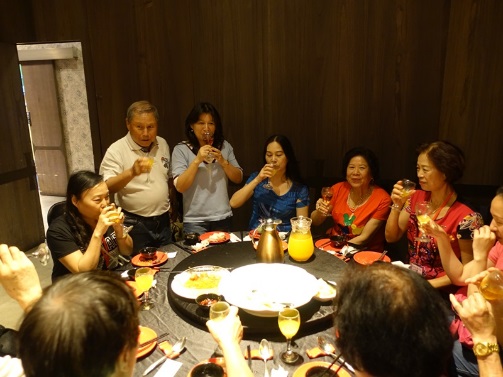 